Об обеспечении безопасности людей на водных объектах, расположенных на территории города Канска, в летний период 2021 годаВ целях обеспечения безопасности и охраны жизни и здоровья людей на водных объектах, расположенных на территории города Канска, в летний период 2021 года, предотвращения чрезвычайных ситуаций, на основании Федерального закона от 06.10.2003 № 131-ФЗ «Об общих принципах организации местного самоуправления в Российской Федерации», Закона Красноярского края от 02.10.2008 № 7-2161 «Об административных правонарушениях», постановлений Совета администрации Красноярского края от 21.04.2008 № 189-п «Об утверждении правил охраны жизни людей на водных объектах в Красноярском крае», от 31.03.2008 № 142-п «Об утверждении Правил пользования водными объектами для плавания на маломерных судах в Красноярском крае», Решения комиссии по предупреждению и ликвидации чрезвычайных ситуаций и пожарной безопасности Правительства Красноярского края от 26.04.2021 № 17 «Об обеспечении безопасности людей на водных объектах Красноярского края в летний период 2021 года», руководствуясь статьями 30, 35 Устава города Канска, ПОСТАНОВЛЯЮ:Запретить купание на реке Кан в границах города в связи с высокой скоростью течения, превышающей предельные нормативы.В связи с ограничительными мерами по предотвращению распространения коронавирусной инфекции (COVID-19) запретить массовое скопление людей и купание в несанкционированных местах массового отдыха у воды в районах: мясокомбината, о. Красный Огородник, о. Старикова, ВЭС, район предмостной площади.      Управлению по делам ГО и ЧС г. Канска» (Крупский Р.В.):дежурными силами отряда экстренного реагирования организовать наблюдение за отдыхающим населением в несанкционированных местах массового отдыха у реки Кан в выходные и праздничные дни с 12.00ч. до 21.00ч;в местах возможного отдыха населения города у водных объектов выставить знаки, запрещающие купание;обеспечить информирование населения о правилах поведения на водных объектах и мерах по недопущению купания через средства массовой информации, мобильное приложение «112». Рекомендовать Канскому инспекторскому участку ГИМС МЧС России по Красноярскому краю (Турков С.А.) организовать патрулирование возможных несанкционированных мест массового отдыха населения на берегах русла реки Кан своими силами в выходные и праздничные дни в соответствии со своим графиком.Рекомендовать Канскому поисково-спасательному отделению КГКУ «Спасатель» (Шкаруба В.Е.) организовать патрулирование возможных несанкционированных мест массового отдыха населения на берегах реки Кан своими силами в соответствии со своим графиком ежедневно с 12.00ч. до 13.00ч. и с 20.00ч. до 21.00ч. по маршруту: станция спасения на воде - набережная ВЭС - устье реки Иланки - остров Старикова - устье реки Иланки - набережная ВЭС - станция спасения на воде.Рекомендовать МО МВД России «Канский» (Банин Н.В.) (при патрулировании возможных несанкционированных мест отдыха населения у водных объектов на территории города Канска применять меры административного воздействия к нарушителям требований мер безопасности в соответствии с Законом Красноярского края от 02.10.2008 № 7-2161 «Об административных нарушениях».Взаимодействие между дежурными силами ОЭР и силами МО МВД России «Канский» осуществлять через дежурную часть МО МВД России «Канский» и оперативно – дежурную службу МЕДДС г. Канска и Канского района по радио и телефонной связи.Ведущему специалисту Отдела культуры администрации г. Канска (Нестерова Н.А.) разместить настоящее постановление на официальном сайте администрации города Канска в сети Интернет и опубликовать в официальном печатном издании «Канский вестник».Контроль за исполнением настоящего постановления возложить на   первого заместителя главы города по вопросам жизнеобеспечения П.Н. Иванца.Постановление вступает в силу со дня его официального опубликования.Глава города Канска                                                                             А.М. Береснев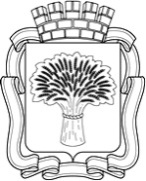 Российская ФедерацияАдминистрация города Канска
Красноярского краяПОСТАНОВЛЕНИЕРоссийская ФедерацияАдминистрация города Канска
Красноярского краяПОСТАНОВЛЕНИЕРоссийская ФедерацияАдминистрация города Канска
Красноярского краяПОСТАНОВЛЕНИЕ_____________2021 г.№